What can you expect?During this 3 hour comprehensive workshop, the journey begins with complete clarification of the Master title rules for both the RATCH and RATMX titles. We will focus on the handler’s observation of their dog’s behaviors while searching for rats and their ability to clear the course efficiently.  We will identify the difference between smell behaviors and address dogs that need more support without being intrusive in their searching technique. We will go over the different methods of checking the course to avoid dog frustration that may result in calling a bedding tube.We will build the handler's self-confidence and trust in their dog.Handlers and dogs will learn and practice distance (checkers, mazes) challenges and hide searches that are becoming very common in Master courses.Each team will have the opportunity to watch and comment on each run starting with a demonstration of two very experienced ratters with very different search styles and indications.We will be working in  two different master courses with distance challenge .  A half hour break between courses , no food on site 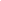 About Leila Ban hunt Judge and Exhibitor:Leila was born in Paris, France.  She has carried on her experience and love of dog sports in the USA since 1990.  Leila breeds, shows and competes with Whippets, Labradors and Brussels Griffons both in the USA and Internationally.  She has experience in Conformation, Lure Coursing (AKC, ASFA), Racing (NOTRA), CWA, Rally (AKC and APDT) Obedience, Agility (AKC, USDAA, UKI, CPE, NADAC and TEA CUP), Nosework, Dock Diving (NADD), and Barn Hunt.  Leila has produced many conformation and field champions competing at very high level in the states and overseas.  Some of the most memorable accomplishments of Leila’s Dog Team career includes:  2003 #2 ASFA Lure Coursing Whippet2009 BOB and Gillette Winner Whippet at the ASFA InternationalInvitational Lore Coursing2011 World Winner Whippet and BOB Whippet at the French National2014 Winner of the Versatility Competition at the Whippet National2015 National Round Silver Medalist at the UKI US Open Agility with Three Dock Diving Titles with her Labradors her LabradorBarn Hunt accomplishmentsANNIE   : RACTVHX 15 AND PALTINUM 5 ( CRAZY 8S )LAURIER : RATCHX4 AND PLATIUIM ( CRAZY8S)AZALEE:  RATCH ANEMEONE: RATMCORAZON: RATS AND RATOXCHANTERELLE RATO Leila is always looking for new challenges and a new way to advance by keeping up with new training techniques create the best working teams possible whatever the venue.  Leila and her son Sylvain own and operate a full boarding, grooming, daycare and training facility in Andover, New Jersey. Stonehedge Barn Hunt is a very active Barn Hunt Club, hosting Practices, Clinics, Fun Tests and Trials.  Visit and “Like” our Barn Hunt page on Facebook!wedsite  WAIVERI hereby waive and release Stonehedge Kennel, its employees, owners and agents from any and all liability of any nature, for injury or damage, which I or my dog may suffer while attending the trial. I hereby agree to indemnify and hold harmless Stonehedge Kennel, its employees, owners and agents from any and all claims of injury or damage by any member of my family or any other person accompanying me. I/we certify that I/we do not, to my/our knowledge, have COVID-19 at the time of attending this event. Nor have I/we been in contact with or exposed to any known carrier of COVID-19 within the past 14 days. I/we have not been tested within the last 14 days. If I/we have had the virus, I/we certify that we have had at least two negative tests 14 or more days prior to the Event and have been released by government officials and/or health care providers to resume normal activity without limit. I/we understand that we have entered in a this event hosted by Stonehdge Kennel entirely at my/our own risk and take full responsibility for my/our own health. The Barn Hunt Association LLC and the Stonehedge Kennel are in no way liable for any present or future COVID-19 infection incurred at any time by any person, in attendance or not in attendance , during or after this event ____________________________________		_________________Print name					Date Signature__________________________Sunday July 26th  Master Handling Work Shop Please indicate  working or audit spots below. One Dog by Handler .__________ Working Dogs $125	__________ Audit $50Name: _____________________________________________________________Dog call Name_______________________Dog’s Level___________________________              Breed____________________________________ Age ____________________Email:PRINT____________________________________________________Telephone No:____________________________please print :Emergency Contact  Tel :___________________________-Name____________________________________________________________Relation__________________________________TEL:_________________________